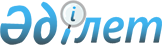 О внесении изменений в решение Жанакорганского районного маслихата № 419 от 30 декабря 2019 года "О бюджете сельского округа Кожамберди на 2020-2022 годы"Решение Жанакорганского районного маслихата Кызылординской области от 9 октября 2020 года № 515. Зарегистрировано Департаментом юстиции Кызылординской области 14 октября 2020 года № 7734
      В соответствии с пунктом 4 статьи 109-1 кодекса Республики Казахстан от 4 декабря 2008 года "Бюджетный кодекс Республики Казахстан", подпунктом 1) пункта 1 статьи 6 Закона Республики Казахстан от 23 января 2001 года "О местном государственном управлении и самоуправлении в Республике Казахстан", Жанакорганский районный маслихат РЕШИЛ:
      1. Внести в решение Жанакорганского районного маслихата от 30 декабря 2019 года № 419 "О бюджете сельского округа Кожамберди на 2020-2022 годы" (зарегистрировано в Реестре государственной регистрации нормативных правовых актов за номером 7138, опубликовано в эталонном контрольном банке нормативных правовых актов Республики Казахстан от 14 января 2020 года) следующие изменения:
      пункт 1 изложить в новой редакции:
      "1. Утвердить бюджет сельского округа Кожамберди на 2020-2022 годы согласно приложениям 1, 2 и 3 соответственно, в том числе на 2020 год в следующем объеме:
      1) доходы – 55 398,6 тысяч тенге, в том числе:
      налоговые поступления – 763 тысяч тенге;
      неналоговые поступлениям – 0;
      поступления от продаж основного капитала – 0;
      поступления трансфертов – 54 635,6 тысяч тенге;
      2) затраты – 55 398,6 тысяч тенге;
      3) чистое бюджетное кредитование – 0;
      бюджетные кредиты – 0;
      погашение бюджетных кредитов – 0;
      4) сальдо по операциям с финансовыми активами – 0:
      приобретение финансовых активов – 0;
      поступления от продажи финансовых активов государства – 0;
      5) дефицит (профицит) бюджета – 0;
      6) финансирование дефицита (использование профицита) бюджета – 0.".
      Приложение 1 указанного решения изложить в новой редакции согласно приложению к настоящему решению.
      2. Настоящее решение вводится в действие с 1 января 2020 года и подлежит официальному опубликованию. Бюджет сельского округа Кожамберди на 2020 год
					© 2012. РГП на ПХВ «Институт законодательства и правовой информации Республики Казахстан» Министерства юстиции Республики Казахстан
				
      Председатель внеочередной LІI сессии Жанакорганского районного маслихата 

С. Оразгелдиев

      Секретарь Жанакорганского районного маслихата 

Е. Ильясов
Приложение к решениюЖанакорганского районного маслихатаот 9 октября 2020 года № 515Приложение 1 к решениюЖанакорганского районного маслихатаот 30 декабря 2019 года №419
Категория
Категория
Категория
Категория
Категория
Сумма, тысяч тенге
Класс
Класс
Класс
Класс
Сумма, тысяч тенге
Подкласс
Подкласс
Подкласс
Сумма, тысяч тенге
I. ДОХОДЫ
I. ДОХОДЫ
55 398,6
1
Налоговые поступления
Налоговые поступления
763
01
Подоходный налог
Подоходный налог
22
2
Индивидуальный подоходный налог
Индивидуальный подоходный налог
22
04
Налоги на собственность
Налоги на собственность
741
1
Hалоги на имущество
Hалоги на имущество
11
3
Земельный налог
Земельный налог
130
4
Налог на транспортные средства
Налог на транспортные средства
600
4
Поступление трансфертов
Поступление трансфертов
54 635,6
02
Трансферты из вышестоящих органов государственного управления
Трансферты из вышестоящих органов государственного управления
54 635,6
3
Трансферты из бюджетов городов районного значения, сел, поселков, сельских округов
Трансферты из бюджетов городов районного значения, сел, поселков, сельских округов
54 635,6
Функциональная группа
Функциональная группа
Функциональная группа
Функциональная группа
Функциональная группа
Сумма, тысяч тенге
Функциональная подгруппа
Функциональная подгруппа
Функциональная подгруппа
Функциональная подгруппа
Сумма, тысяч тенге
Администратор бюджетных программ
Администратор бюджетных программ
Администратор бюджетных программ
Сумма, тысяч тенге
Программа
Программа
Сумма, тысяч тенге
Наименование
Сумма, тысяч тенге
II. ЗАТРАТЫ
55 398,6
1
Государственные услуги общего характера
21 159
1
Представительные, исполнительные и другие органы, выполняющие общие функции государственного управления
21 159
124
Аппарат акима города районного значения, села, поселка, сельского округа
21 159
001
Услуги по обеспечению деятельности акима города районного значения, села, поселка, сельского округа
21 159
4
Образование
15 723
1
Дошкольное воспитание и обучение
15 723
124
Аппарат акима города районного значения, села, поселка, сельского округа
15 723
004
Обеспечение деятельности организаций дошкольного воспитания и обучения
15 723
6
Социальная помощь и социальное обеспечение
1 495
2
Социальная помощь
1 495
124
Аппарат акима города районного значения, села, поселка, сельского округа
1 495
003
Оказание социальной помощи нуждающимся гражданам на дому
1 495
7
Жилищно-коммунальное хозяйство
5 152,6
3
Благоустройство населенных пунктов
5 152,6
124
Аппарат акима города районного значения, села, поселка, сельского округа
5 152,6
008
Освещение улиц в населенных пунктах
2 567,6
009
Обеспечение санитарии населенных пунктов
265
011
Благоустройство и озеленение населенных пунктов
2 320
8
Культура, спорт, туризм и информационное пространство
11 869
1
Деятельность в области культуры
11 621
124
Аппарат акима города районного значения, села, поселка, сельского округа
11 621
006
Поддержка культурно-досуговой работы на местном уровне
11621
2
Спорт
248
124
Аппарат акима города районного значения, села, поселка, сельского округа
248
028
Проведение физкультурно-оздравительных и спортивных мероприятии на местном уровне
248
3.Чистое бюджетное кредитование
0
4. Сальдо по операциям с финансовыми активами
0
5. Дефицит (профицит) бюджета
0
6. Финансирование дефицита (использование профицита) бюджета
0